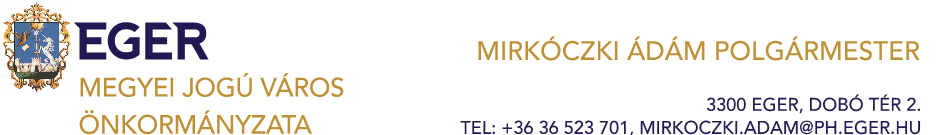 28.) Tájékoztató a közgyűlés két ülése között történt fontosabb eseményekrőlTisztelt Közgyűlés!Eger MJV Önkormányzata Közgyűlésének 28/2011. (VI.30.) önkormányzati rendelete, Eger MJV Alapokmányának 32.§ 2. pontja szerint, a Polgármester a Közgyűlés munkaterv szerinti ülésén tájékoztatást ad a két ülés közötti fontosabb eseményekről, az önkormányzatot érintő tisztviselői tárgyalások és intézkedések eredményéről.A Polgármester tárgyalást folytatott Pintér Sándor belügyminiszter úrral, Kocsis Mátéval, a Fidesz parlamenti frakcióvezetőjével, a Kulturális és Innovációs Minisztérium                                                            Kultúráért Felelős Államtitkárságával a Gárdonyi Géza Színház önkormányzati pénzügyi finanszírozása kapcsán, a Heves Vármegyei Katasztrófavédelmi Igazgatóság vezetőivel a Tűzoltó Múzeum további sorsáról, számos egyeztetést folytatott a Katona téri parkolóház helyzetének rendezése ügyében. Utóbbi kapcsán rendkívüli közgyűlést tartott május 16-án, egyéb más kiemelten fontos és sürgős témákban.A Polgármester eleget tett a protokoll meghívásainak, részt vett az önkormányzat által szervezett vagy támogatott eseményeken, rendezvényeken.Eger, 2023. május 22.Mirkóczki Ádám   polgármester